Граватар (Gravatar): что это такое, и как его создатьGravatar (от англ. globally recognized avatar — глобально распознаваемый аватар) — сервис, позволяющий интернет-пользователям хранить свой аватар на специальном сервере. Пользователь регистрируется на сервере gravatar.com и сохраняет там свой аватар и адрес электронной почты. Когда он оставляет комментарий на сайте, поддерживающем Gravatar, и указывает свой адрес электронной почты, на стороне сайта вычисляется MD5 хэш от почтового адреса и отправляется на сервер Gravatar, в ответ возвращается аватар пользователя. Таким образом, система Gravatar позволяет использовать аватары без регистрации на сайте или блоге.Gravatar поддерживается в частности и CMS WordPress начиная с версии 2.5.Комментарии выглядят существенно более привлекательно, если содержат граватар. Например, консоль WordPress (меню Параметры  Обсуждение, раздел Аватары) позволяет задать аватар по умолчанию, если человек, оставивший комментарий не имеет граватара (рис. 1).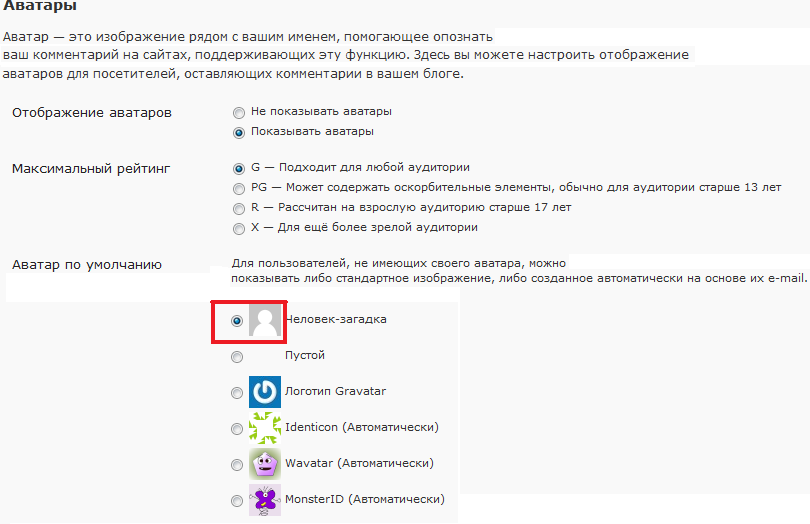 Рис. 1. Выбор аватара по умолчанию в отсутствие граватара (WordPress)Граватар – атрибут электронного адреса. Чтобы создать граватар зайдите на http://ru.gravatar.com/ и следуйте инструкциям.После того как я создал свой граватар, я поэкспериментировал с комментариями (рис. 2). 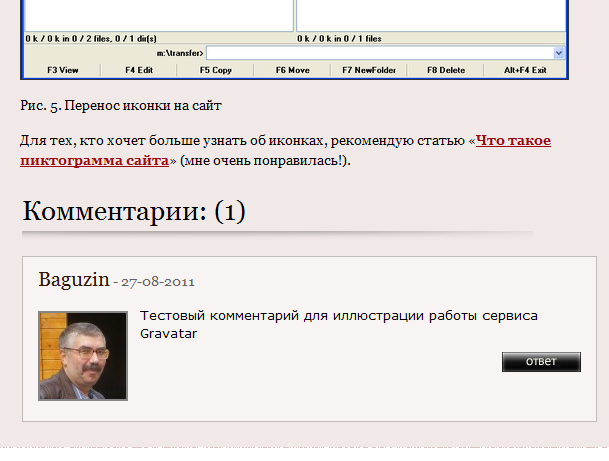 Рис. 2. Граватар автора комментарияМожно один и тот же граватар связать с несколькими электронными адресами (рис. 3). Правда, добавить мой адрес на …@mail.ru мне не удалось (рис. 4). А на вопрос в службу поддержки support@gravatar.com никто не ответил…  Я проверил несколько адресов …@mail.ru, и ни один не годился для граватара.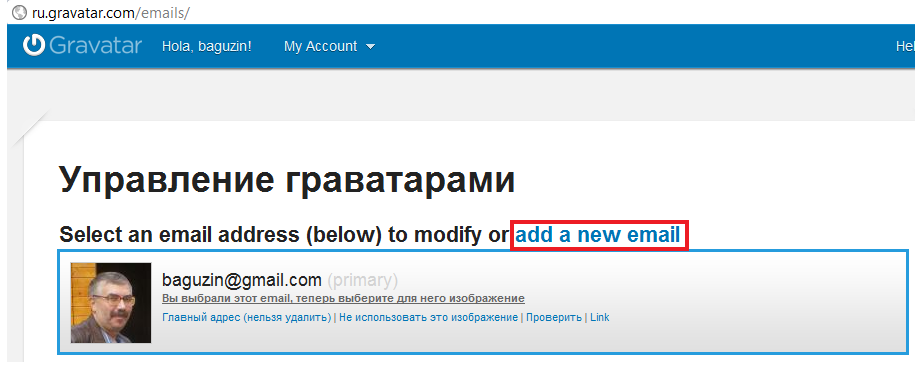 Рис. 3. Один граватар для нескольких электронных адресов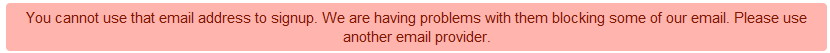 Рис. 4. Адреса с …@mail.ru не позволяют создать граватар